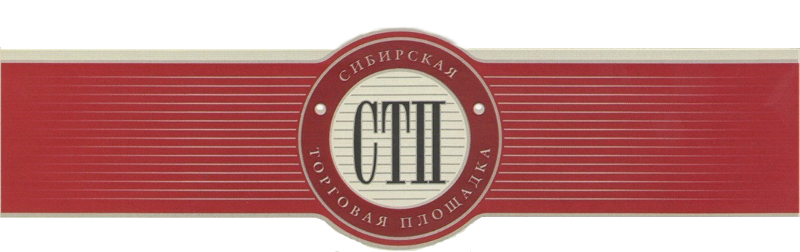 УТВЕРЖДАЮОрганизатор торговРакитина Ирина ГеннадьевнаПротокол №СТП-4027/11о результатах проведения открытого аукциона с открытой формой подачипредложенийо цене имущества или предприятия должникаОбщество с ограниченной ответственностью "Система Гарант"Дата и время проведения аукциона: 2019-11-12 12:00:00(время московское)Оператор торговой площадки: ООО «Сибирская торговая площадка»Место проведения аукциона: электронная торговая площадка  https://sibtoptrade.ru/Предмет аукциона:Результаты рассмотрения предложений о цене имущества или предприятия должника, представленные участниками торгов:Торги по Лоту №11:Участник аукциона, который сделал предпоследнее предложение о цене в ходе торгов:Победителем аукциона признан участник аукциона, предложивший наиболее высокую цену: № лотаназвание лота (с начальной ценой продажи, руб.)11право требования к Чайко Анне Викторовне в размере 1 768 644,90 руб., начальная цена 88500.00Наименование участника, место нахождения (для юридического лица) или Ф.И.О., место жительства (для физических лиц)Дата и время поступления предложения о цене (мск)Предложение о цене, руб.Ворожбит Дмитрий Валентинович
692503, Приморский край, г. Уссурийск, ул. Волочаевская, д. 92, кв. 942019-11-12 12:10:2797350.00Общество с ограниченной ответственностью "Олимп"
652600, Кемеровская область, г. Белово, ул. Чкалова, д. 92019-11-12 12:15:08106200.00Ворожбит Дмитрий Валентинович
692503, Приморский край, г. Уссурийск, ул. Волочаевская, д. 92, кв. 942019-11-12 12:26:18115050.00Оствальд Евгений Владимирович
630083, г. Новосибирск, ул. Большевистская, д. 112, кв. 292019-11-12 12:28:45123900.00Общество с ограниченной ответственностью "Олимп"
652600, Кемеровская область, г. Белово, ул. Чкалова, д. 92019-11-12 12:41:43132750.00Оствальд Евгений Владимирович
630083, г. Новосибирск, ул. Большевистская, д. 112, кв. 292019-11-12 12:57:53141600.00Общество с ограниченной ответственностью "Олимп"
652600, Кемеровская область, г. Белово, ул. Чкалова, д. 92019-11-12 13:00:56150450.00Наименование участника (для юридического лица) или Ф.И.О. (для физических лиц)Место нахождения (для юридических лиц) или место жительства (для физических лиц)Предложение о цене, руб.Оствальд Евгений Владимирович630083, г. Новосибирск, ул. Большевистская, д. 112, кв. 29141600.00Наименование участника (для юридического лица) или Ф.И.О. (для физических лиц)Место нахождения (для юридического лица) или место жительства (для физического лица)Предложение о цене, руб.Общество с ограниченной ответственностью "Олимп"652600, Кемеровская область, г. Белово, ул. Чкалова, д. 9150450.00